附件2：入围通知书样板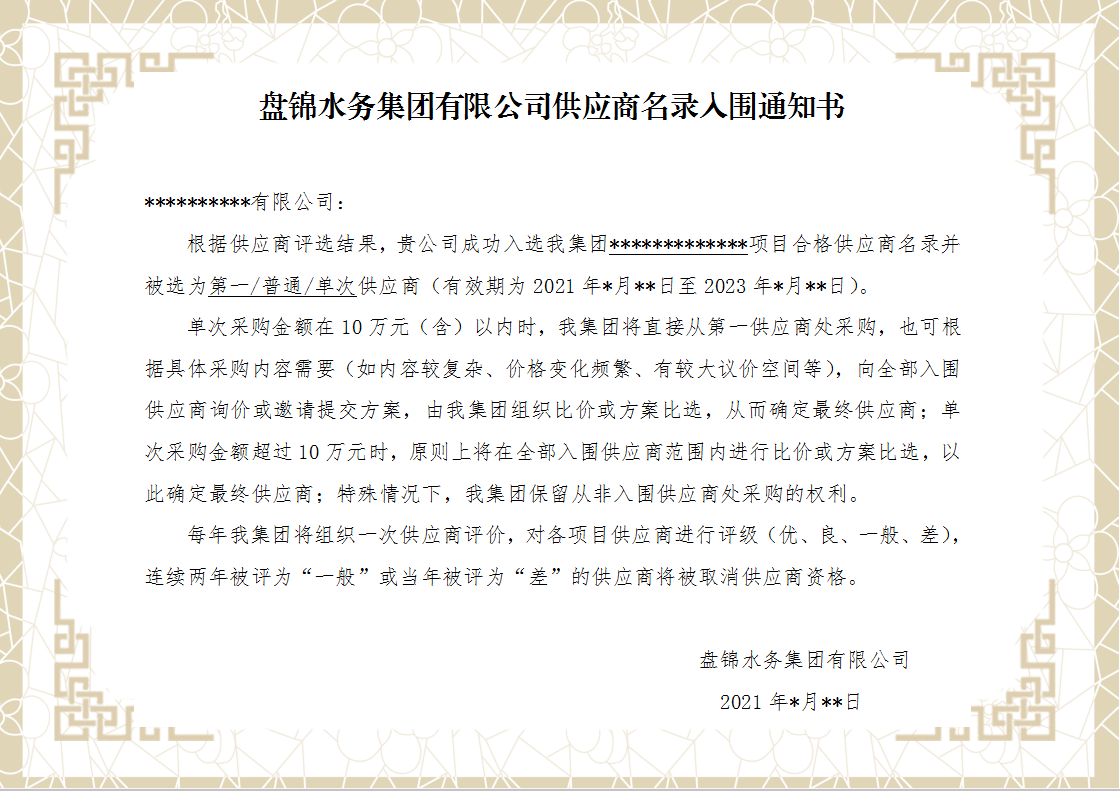 